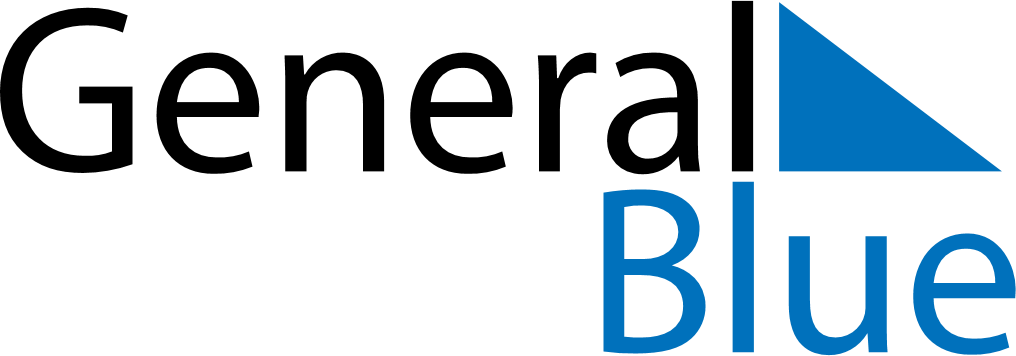 June 2024June 2024June 2024June 2024June 2024June 2024June 2024Breda, North Brabant, The NetherlandsBreda, North Brabant, The NetherlandsBreda, North Brabant, The NetherlandsBreda, North Brabant, The NetherlandsBreda, North Brabant, The NetherlandsBreda, North Brabant, The NetherlandsBreda, North Brabant, The NetherlandsSundayMondayMondayTuesdayWednesdayThursdayFridaySaturday1Sunrise: 5:28 AMSunset: 9:48 PMDaylight: 16 hours and 19 minutes.23345678Sunrise: 5:28 AMSunset: 9:49 PMDaylight: 16 hours and 21 minutes.Sunrise: 5:27 AMSunset: 9:50 PMDaylight: 16 hours and 23 minutes.Sunrise: 5:27 AMSunset: 9:50 PMDaylight: 16 hours and 23 minutes.Sunrise: 5:26 AMSunset: 9:51 PMDaylight: 16 hours and 25 minutes.Sunrise: 5:26 AMSunset: 9:52 PMDaylight: 16 hours and 26 minutes.Sunrise: 5:25 AMSunset: 9:53 PMDaylight: 16 hours and 28 minutes.Sunrise: 5:24 AMSunset: 9:54 PMDaylight: 16 hours and 29 minutes.Sunrise: 5:24 AMSunset: 9:55 PMDaylight: 16 hours and 30 minutes.910101112131415Sunrise: 5:24 AMSunset: 9:56 PMDaylight: 16 hours and 32 minutes.Sunrise: 5:23 AMSunset: 9:57 PMDaylight: 16 hours and 33 minutes.Sunrise: 5:23 AMSunset: 9:57 PMDaylight: 16 hours and 33 minutes.Sunrise: 5:23 AMSunset: 9:57 PMDaylight: 16 hours and 34 minutes.Sunrise: 5:23 AMSunset: 9:58 PMDaylight: 16 hours and 35 minutes.Sunrise: 5:22 AMSunset: 9:59 PMDaylight: 16 hours and 36 minutes.Sunrise: 5:22 AMSunset: 9:59 PMDaylight: 16 hours and 36 minutes.Sunrise: 5:22 AMSunset: 10:00 PMDaylight: 16 hours and 37 minutes.1617171819202122Sunrise: 5:22 AMSunset: 10:00 PMDaylight: 16 hours and 38 minutes.Sunrise: 5:22 AMSunset: 10:01 PMDaylight: 16 hours and 38 minutes.Sunrise: 5:22 AMSunset: 10:01 PMDaylight: 16 hours and 38 minutes.Sunrise: 5:22 AMSunset: 10:01 PMDaylight: 16 hours and 38 minutes.Sunrise: 5:22 AMSunset: 10:01 PMDaylight: 16 hours and 39 minutes.Sunrise: 5:22 AMSunset: 10:02 PMDaylight: 16 hours and 39 minutes.Sunrise: 5:23 AMSunset: 10:02 PMDaylight: 16 hours and 39 minutes.Sunrise: 5:23 AMSunset: 10:02 PMDaylight: 16 hours and 39 minutes.2324242526272829Sunrise: 5:23 AMSunset: 10:02 PMDaylight: 16 hours and 39 minutes.Sunrise: 5:23 AMSunset: 10:02 PMDaylight: 16 hours and 38 minutes.Sunrise: 5:23 AMSunset: 10:02 PMDaylight: 16 hours and 38 minutes.Sunrise: 5:24 AMSunset: 10:02 PMDaylight: 16 hours and 38 minutes.Sunrise: 5:24 AMSunset: 10:02 PMDaylight: 16 hours and 37 minutes.Sunrise: 5:25 AMSunset: 10:02 PMDaylight: 16 hours and 37 minutes.Sunrise: 5:25 AMSunset: 10:02 PMDaylight: 16 hours and 36 minutes.Sunrise: 5:26 AMSunset: 10:02 PMDaylight: 16 hours and 35 minutes.30Sunrise: 5:27 AMSunset: 10:02 PMDaylight: 16 hours and 35 minutes.